Country: IndiaName: Meenu Jain (librarian); Ruby Gupta (Jr. librarian)Organization: G D Goenka Public School, Vasant Kunj, New Delhi (India)One of the joys of reading is the ability to plug into the shared wisdom of mankind. It is rightly said “The man who does not read has no advantage over the man who cannot read”.Carrying and encouraging the same feeling in students’ hearts, G. D. Goenka Public school has been celebrating ISLM since its inception.ISLM was celebrated in the GDGPS, Vasant Kunj from 5th to 9th October 2018. The event witnessed great exhilaration all around the school campus. It was a fun packed week with children immersed in myriad of activities to renew their love for books. The students at each level enthusiastically participated in the activities and displayed their artistic and literary skills.The students presented a special assembly on the theme “Harry Potter” on the occasion.The assembly commenced with a musical performance summarizing Harry Potter series. This was followed by a short play from the book “Harry Potter and the Philosopher’s Stone .The amazing performances left the audience spellbound.The event was also graced by the eminent documentary filmmakerMr. Sanjay Mutto who had an interactive story telling session with students of classes III to V. Children unanimously enjoyed the actions portrayed by him during the narration of stories.Students portrayed their creative imaginations in different activities like ‘Designing of Bookmark’, ‘Creation of Book Cover’, ‘Draw & Describe favourite book character’, ‘Poster making on importance of reading’.They  also got a chance to exhibit their reading skills through many literary activities like Book Review, Weaving a story, Picture Composition and Book Quiz. The Book quiz opened new horizons for the students enhancing their knowledge and inquisitiveness.For International Bookmark Exchange Project 2018, we exchanged our bookmarks with three schools: OŠ braće Radić,Šenoine Branke 22,Thanks to everyone who participated and helped in making our event such a huge success.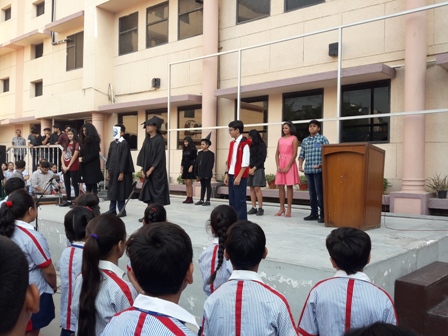 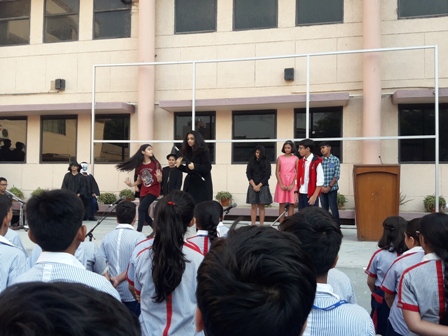 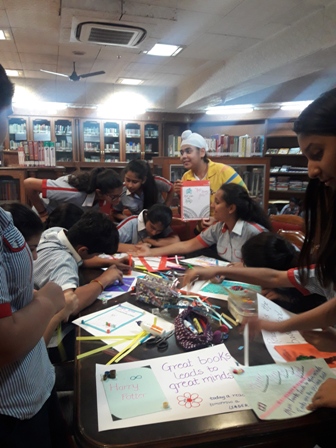 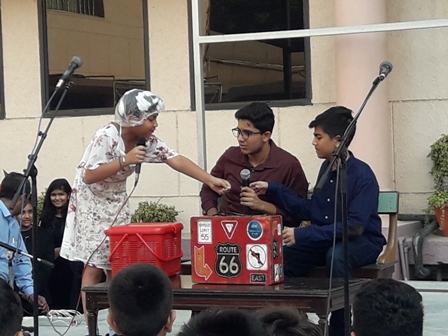 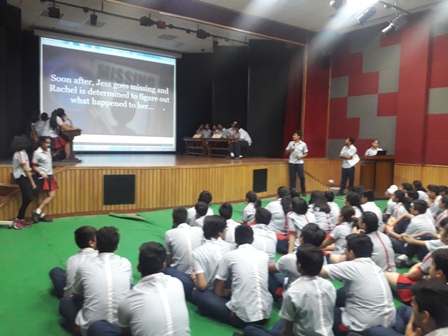 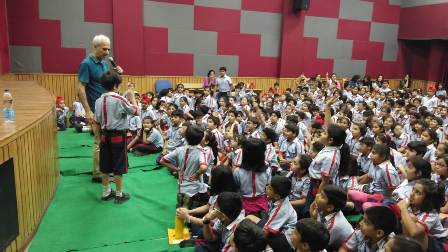 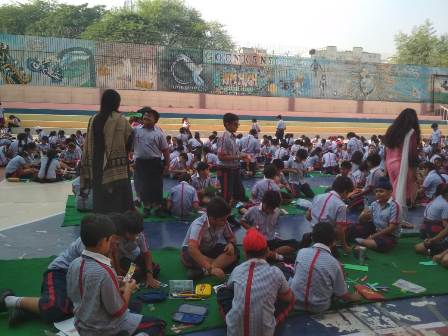 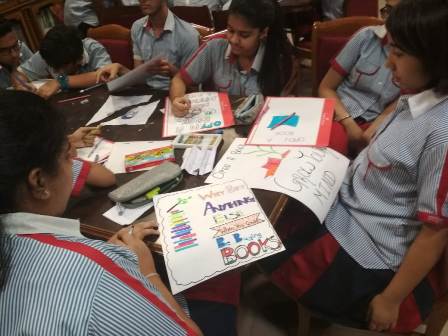 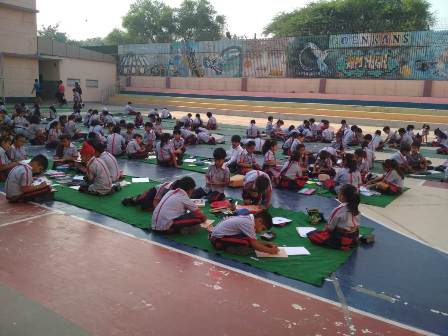 10020 Novi Zagreb,CroatiaJohn Pearl Elementary SchoolBohemia, NY 11716,USACastle Hills ElementaryLewisville , TX 75056, USA